
Heathcoat Primary School 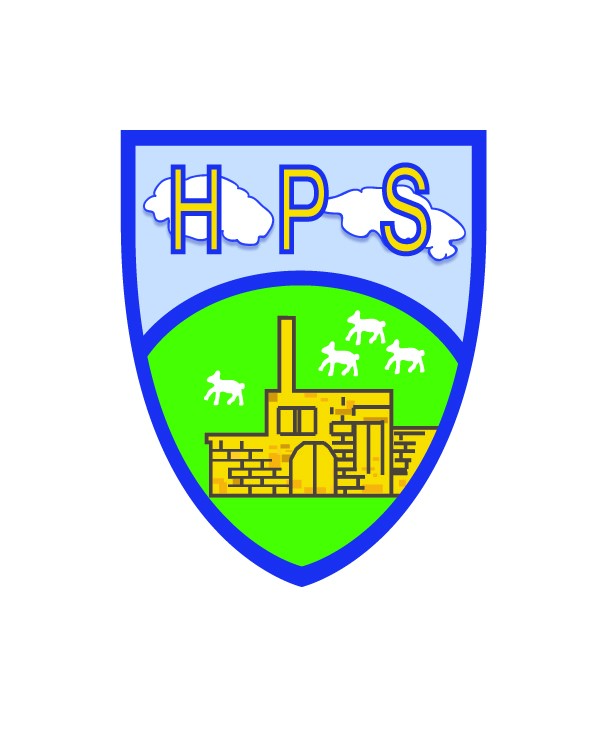 Acceptable Use Agreement for EYFS and KS1This is how we stay safe when we use computers:I will ask a teacher or suitable adult if I want to use the computers/tablets.I will only use activities and websites that a teacher or suitable adult has told or allowed me to use.When I am using a device, I will only open an app or other piece of software that my teacher has asked me to open. I will take care of computers/tablets and other equipment in the classroom and around school. I will ask for help from a teacher or suitable adult if I am not sure what to do or if I think I have done something wrong.I will tell a teacher or suitable adult if I see something that upsets or worries me on the screen.If I have got something wrong or something surprising has happened on my screen, then I will ask teacher or trusted adult for help. I will keep all my passwords safe and not use someone else’s password. I will not share any personal information online including things like my real name, address, date of birth or school. I will never communicate/talk to strangers online. I know that if I break the rules, I might not be allowed to use a computer/tablet in the future. Signed (child):							